§5224-A.  Return of part-year residentIf an individual changes that individual's status as a resident individual or nonresident individual during the taxable year, the individual shall file a nonresident return pursuant to section 5220, subsection 2.  That individual's tax shall be computed, pursuant to section 5111, subsection 4, as if that individual were a nonresident individual, except that the numerator of the apportionment ratio shall be comprised of the individual's Maine adjusted gross income, as defined in section 5102, subsection 1‑C, paragraph A, for the portion of the taxable year during which that individual was a resident, plus that individual's Maine adjusted gross income as defined in section 5102, subsection 1‑C, paragraph B, for the portion of the taxable year during which that individual was a nonresident. The part-year resident shall also be entitled to the credit provided by section 5217‑A, computed as if the individual's Maine adjusted gross income for the entire year were comprised only of that portion which is attributed to the portion of the year during which that individual was a resident.  [PL 1989, c. 596, Pt. J, §5 (AMD).]SECTION HISTORYPL 1979, c. 711, §H8 (NEW). PL 1985, c. 783, §41 (RPR). PL 1987, c. 504, §36 (AMD). PL 1989, c. 596, §J5 (AMD). The State of Maine claims a copyright in its codified statutes. If you intend to republish this material, we require that you include the following disclaimer in your publication:All copyrights and other rights to statutory text are reserved by the State of Maine. The text included in this publication reflects changes made through the First Regular and First Special Session of the 131st Maine Legislature and is current through November 1, 2023
                    . The text is subject to change without notice. It is a version that has not been officially certified by the Secretary of State. Refer to the Maine Revised Statutes Annotated and supplements for certified text.
                The Office of the Revisor of Statutes also requests that you send us one copy of any statutory publication you may produce. Our goal is not to restrict publishing activity, but to keep track of who is publishing what, to identify any needless duplication and to preserve the State's copyright rights.PLEASE NOTE: The Revisor's Office cannot perform research for or provide legal advice or interpretation of Maine law to the public. If you need legal assistance, please contact a qualified attorney.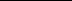 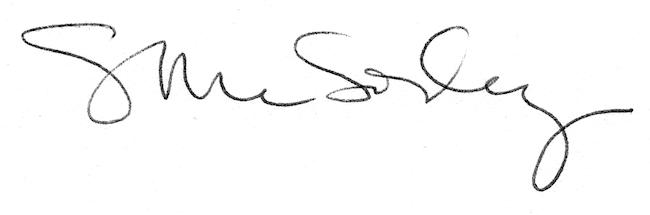 